ПОБЕДИТЕЛИ ОТБОРОЧНОГО ТУРАКонкурса декоративно-прикладного и  изобразительного творчества «Пасхальные краски»Фестиваля «ПАСХА КРАСНАЯ» 2023 г. от Павловского благочинияНоминация ИЗО:  «Святая Пасха»		возрастная категория: 7-9 летвозрастная категория: 10-12 летвозрастная категория: 13-15 летвозрастная категория: 16-18 летВсего рисунков – 22 штуки.Номинация ДПТ:  «Пасхальная открытка»		возрастная категория: 7-9 летвозрастная категория: 10-12 летвозрастная категория: 13-15 летвозрастная категория: 16-18 летВсего открыток  -  20  штук.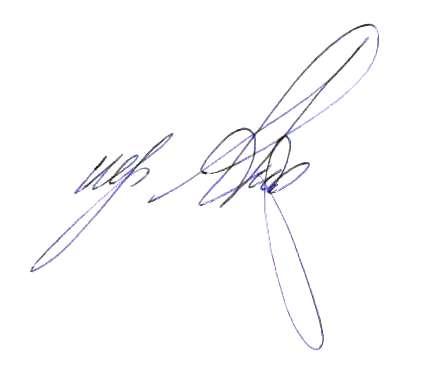 27.03.2023 г.       Дата                                        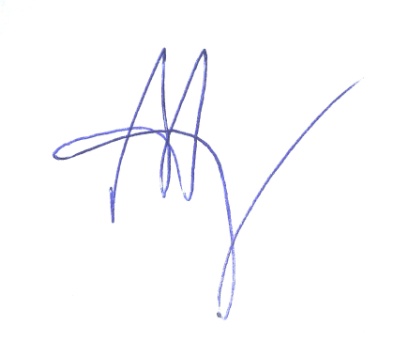 Благочинный Павловского округа -             ______________________________________/    иерей Андрей Смолин                                                                                                                                                  подпись                           расшифровка      Помощник по культуре  -   _____________________________/     Жунусов Андрей Абдуллаевич                                                                                          подпись                           расшифровка №Ф.И.участника(полностью)Возраст, летНазвание работы,техника исполненияУчреждение, приходФ.И.О.руководителя (полностью)Место на благочинническом туре (особые отметки)Масловский Максим9Пасха пахнет миром.МАОУ СШ №2 р.п.Тумботино  Павловского муниципального округаБасарукина Ирина Ивановна1Сазонов Александр9Верю и жду.Акварель.МАОУ СШ №3 г.ПавловоМочалова Татьяна Борисовна1Шишина Вероника9В ожидании Светлой Пасхи.Гуашь. МАОУ СШ №3 г.ПавловоМочалова Татьяна Борисовна1Казакова Мария9Святая Пасха.Акварель. МБОУ СШ г.Горбатов Павловского муниципального округаЧирьева Евгения Констаниновна1Волкова Виктория9Пасхальная трапеза.Акварель.МАОУ СШ №9 г.ПавловоНовикова Елена Владимировна1Водянова Милослава7Пасхальное утро.Акварель. МАОУ СШ №9 г.ПавловоКозина Ольга Николаевна1Рыбакина София7Пасхальный ангел.Акварель. МАОУ СШ №9 г.ПавловоБатурина Римма Викторовна1Тихонова Наталья9Солнечная Пасха.Пастель. МАОУ СШ №9 г.ПавловоБеляева Марина Дмитриевна1Мокеева Юлия8Светлый праздник у порога.Гуашь. МАОУ СШ №5 г.ПавловоХлынова Татьяна Валентиновна1№Ф.И.участника(полностью)Возраст, летНазвание работы,техника исполненияУчреждение, приходФ.И.О.руководителя (полностью)Место на благочинническом туре (особые отметки)Кузнецова Варвара12Со Светлым Христовым Воскресением.Гуашь. МБУ ДО «Детская художественная школа г.Павлово»Ильина Татьяна Владимировна1Агафонова Полина12Православная Пасха.Гуашь.МБУ ДО «Детская художественная школа г.Павлово»Ильина Татьяна Владимировна1Чурина Кира12Колокола.Гуашь.МБУ ДО «Детская школа искусств р.п.Тумботино»Бакурина Ольга Николаевна1Попугаева Яна12Крестный ход на Пасху.Гуашь. МБУ ДО «Детская школа искусств р.п.Тумботино»Бакурина Ольга Николаевна1Буеракова Ульяна10Встречай Христово Воскресенье!Гуашь.МАОУ СШ №3 г.ПавловоНиконова Елена Павловна1№Ф.И.участника(полностью)Возраст, летНазвание работы,техника исполненияУчреждение, приходФ.И.О.руководителя (полностью)Место на благочинническом туре (особые отметки)Федотов Вадим13Христос Воскресе!Гуашь. Фломастеры.МБОУ СШ №1 р.п.Тумботино  Павловского муниципального округаУндалова Елена Михайловна1Сапегина Виктория15Святая Пасха.Акварель. ГКОУ «Павловский санаторный детский дом»Кострюкова Наталья Валентиновна1Рыбакина Валерия14Пасха Святая – радость людская.МБОУ СШ №7 г.ПавловоВоротилова Эльвира Евгеньевна1Морозова Екатерина14Пасхальное утро.Акварель. Акрил.МБУ ДО «Детская художественная школа г.Павлово»Мастерова Вера Евгеньевна1Мягкова Анна14Встречаем Пасху.Акварель. МБУ ДО «Детская художественная школа г.Павлово»Мастерова Вера Евгеньевна1№Ф.И.участника(полностью)Возраст, летНазвание работы,техника исполненияУчреждение, приходФ.И.О.руководителя (полностью)Место на благочинническом туре (особые отметки)Норова Карина16Пусти добро в сердце.Гуашь. Акварель. ГКОУ «Школа №2 г.Павлово»Никотина Юлия Владимировна 1Байтер Анастасия18Запах теплых куличей.Акварель.ГКОУ «Павловский санаторный детский дом»Пикулькина Светлана Юрьевна1Сапегин Вячеслав16Светлое Христово Воскресенье.Акварель. ГКОУ «Павловский санаторный детский дом»Кострюкова Наталья Валентиновна1№Ф.И.участника(полностью)Возраст, летНазвание работы,техника исполненияУчреждение, приходФ.И.О.руководителя (полностью)Место на благочинническом туре (особые отметки)1.Беляков Семён9Пасхальная открытка.Композиция из разных материаловМБОУ СШ г.Горбатов Павловского муниципального округаФадеева Наталья Николаевна12.Аверина Анастасия8Светлой Пасхи.Скрапбукинг. МБОУ СШ г.Горбатов Павловского муниципального округаВеретенникова Ирина Павловна13.Вздорова Милана8Со Светлым Христовым Воскресеньем!Аппликация.МБОУ СШ г.Горбатов Павловского муниципального округаВеретенникова Ирина Павловна14.Мельников Кирилл9С праздником Светлой Пасхи.Смешанная.МБОУ СШ №11 г.ПавловоНосова Елизавета Александровна 15.Комин Николай9Пасхальный куличик.Квиллинг. МАОУ СШ №9 г.ПавловоБеляева Ольга Валерьевна1№Ф.И.участника(полностью)Возраст, летНазвание работы,техника исполненияУчреждение, приходФ.И.О.руководителя (полностью)Место на благочинническом туре (особые отметки)1.Кузовкова Елизавета12Пасхальный подарок. Акварель. Карандаш. МБУ ДО «Детская художественная школа г.Павлово»Ильина Татьяна Владимировна12.Ким Камилла12Приготовление к Пасхе.Акварель. Карандаш.МБУ ДО «Детская художественная школа г.Павлово»Ильина Татьяна Владимировна13.Тихонова Дарья12Пасхальный стол.Акварель. Карандаш.МБУ ДО «Детская художественная школа г.Павлово»Ильина Татьяна Владимировна14.Завьялова Вероника10Святая Пасха.Открытка-книжка.ГКОУ «Павловский санаторный детский дом»Гусева Ирина Геннадьевна15.Дорогина Дарья10Светлой Пасхи.Открытка-книжка.МАОУ СШ №3 г.ПавловоАфиногенова Ольга Ивановна16.Буераков Матвей10Счастливой Пасхи!Акрил. Гуашь.МАОУ СШ №3 г.ПавловоНиконова Елена Павловна17.Князев Даниил10Пасха Светлая. Акварель. Подруч.материалыМАОУ СШ №16 г.ПавловоПаршина Татьяна Владимировна18.Коллектив воскресной школы10-11Христос воскресе!Папертоль. Воскресная школа Вознесенского собора г.ПавловоЧернигина Татьяна Викторовна1№Ф.И.участника(полностью)Возраст, летНазвание работы,техника исполненияУчреждение, приходФ.И.О.руководителя (полностью)Место на благочинническом туре (особые отметки)1.Крутова Полина14С праздником Светлой Пасхи.Акварель. Филигрань.МБУ ДО «Детская художественная школа г.Павлово»Зрячева Татьяна Юрьевна12.Воронина Ирина14Светлый праздник.Акварель. Филигрань.МБУ ДО «Детская художественная школа г.Павлово»Зрячева Татьяна Юрьевна13.Парфенова Виктория15Пасхальная композиция.Гуашь.МБУ ДО «Детская художественная школа г.Павлово»Князева Анастасия Александровна14.Крячкова Ксения13Светлый праздник.Гуашь. МБУ ДО «Детская художественная школа г.Павлово»Князева Анастасия Александровна15.Николаева Полина13Пасхальная корзина.Открытка-книжка.МБОУ СШ №1 р.п.Тумботино  Павловского муниципального округаРоманова Евгения Алексеевна1№Ф.И.участника(полностью)Возраст, летНазвание работы,техника исполненияУчреждение, приходФ.И.О.руководителя (полностью)Место на благочинническом туре (особые отметки)Капитонова Дарья16Чудо-яичко. Открытка-книжка.ГКОУ «Павловский санаторный детский дом»Гусева Софья Дмитриевна1Капитонова Ольга18Пасха пахнет миром.Открытка-книжка.ГКОУ «Павловский санаторный детский дом»Гусева Софья Дмитриевна1